DES HAUTEURS INACCESSIBLESCommentaires : Travail en groupe à faire en extérieur.Il s’agit d’une application du théorème de Thalès à la mesure de hauteurs inaccessibles.L’activité peut se faire en classe de 4e.Matériel :Un cahier à spirales par groupe (ou équivalent) et un décamètre (ou grande règle).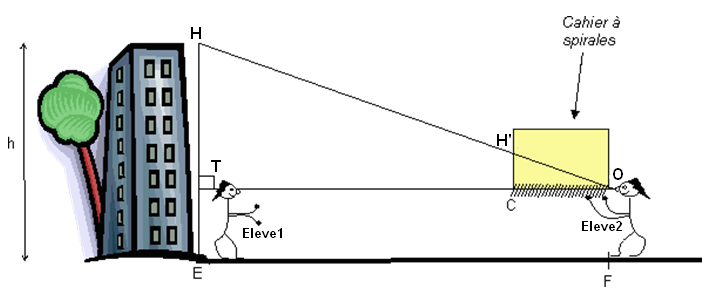 1) Mesurer la longueur du cahier à spirale OC.2) L’élève 1 se place en E au pied du bâtiment à mesurer.L’élève 2 se place en F à une distance environ deux fois égale à la hauteur du bâtiment.Il est souhaitable que ces deux élèves aient des tailles proches.Un troisième élève mesure la distance au sol EF.3) A l’aide des spirales du cahier, l’élève 2 place son œil contre le cahier en O et vise la tête T de l’élève 1. Tout en veillant à ne plus bouger le cahier, l’élève 2 marque de façon précise avec son doigt sur le bord du cahier le point H’ de telle façon que son œil O, le haut du bâtiment H et le point H’ soient alignés.Mesurer la longueur CH'.4) Appliquer le théorème de Thalès pour calculer la longueur TH.5) En déduire la hauteur h du bâtiment.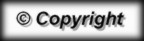 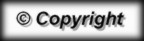 